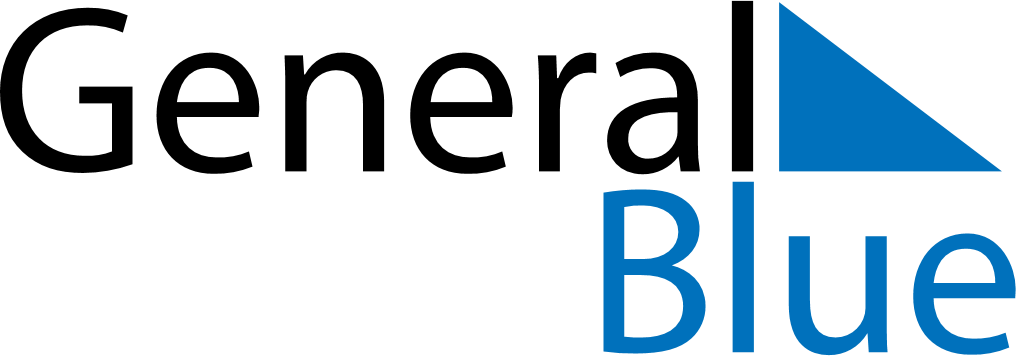 September 2023September 2023September 2023September 2023VaticanVaticanVaticanSundayMondayTuesdayWednesdayThursdayFridayFridaySaturday11234567889Nativity of MaryNativity of Mary101112131415151617181920212222232425262728292930